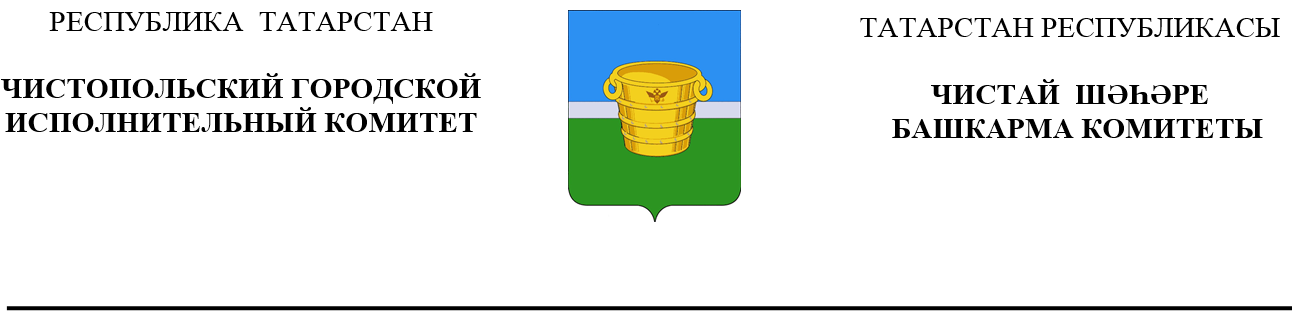 Об утверждении административного регламентапредоставления муниципальной услуги по постановке на учет граждан, нуждающихся в предоставлении жилых помещений по договорам найма жилых помещений жилищного фонда социального использованияВ соответствии с Жилищным кодексом Российской Федерации, Федеральным законом от 27 июля 2010 года № 210-ФЗ "Об организации предоставления государственных и муниципальных услуг",  и постановлением Кабинета Министров Республики Татарстан от 07.06.2018 года № 432 "Об утверждении Порядка учета граждан, нуждающихся в предоставлении жилых помещений по договорам найма жилых помещений жилищного фонда социального использования" Чистопольский городской Исполнительный комитет ПОСТАНОВЛЯЕТ:1.Утвердить административный регламент предоставления муниципальной услуги по постановке на учет граждан, нуждающихся в предоставлении жилых помещений по договорам найма жилых помещений фонда социального использования согласно приложению к настоящему постановлению.2. Признать утратившим силу постановление Чистопольского городского Исполнительного комитета от 16.04.2020 года № 39 «Об утверждении административного регламента предоставления муниципальной услуги по принятию на учет граждан, нуждающихся в предоставлении жилых помещений по договорам найма жилых помещений жилищного фонда социального использования г. Чистополь».3. Разместить настоящее   постановление на официальном портале правовой информации Республики Татарстан  (pravo.tatarstan.ru) и разместить на официальном сайте Исполнительного комитета Чистопольского муниципального района Республики Татарстан (http://chistopol.tatar.ru/).4. Контроль  за  исполнением  настоящего постановления возложить на  заместителя руководителя Чистопольского городского Исполнительного комитета Садикова Ф.МРуководитель   городскогоИсполнительного комитета	                                                              И.Ф. Рахимов            Постановление                                                            Карар                 29.09.2021                          г.Чистополь                      190                         29.09.2021                          г.Чистополь                      190                         29.09.2021                          г.Чистополь                      190        